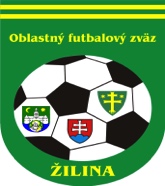 ÚRADNÁ SPRÁVA číslo 22ŠDK upozorňuje FK, že žiadosti o zmenu ÚHČ pre nadchádzajúce kolo je potrebné oznámiť najneskôr do pondelka 12.00 hod. Žiadosti po termíne budú zamietnuté.1. ŠDK - predseda Peter VACHAN, zasadnutie dňa 27. 4. 2023Vylúčení po ČK. Disciplinárna sankcia (ďalej len DS) – nepodmienečné pozastavenie výkonu športu alebo akejkoľvek funkcie, podľa čl. 9/2b1, 2 DP:Pavol Pavlík, 1251894, Hričovské Podhradie II. DT dospelí, 3 týždne N od 24. 4. 2023, podľa čl. 48/1c,2b DP, 10 EURStanislav Gabaj, 1034502, Hliník II. DT dospelí, 1 s. s. N od 24. 4. 2023, podľa čl. 45/1a,2 DP, 10 EUR Vylúčení po 2. ŽK. DS – nepodmienečné pozastavenie výkonu športu alebo akejkoľvek funkcie na 1 súťažné stretnutie, podľa čl. 9/2b1, 2 DP a čl. 37/3 DP:Denis Danaj, 1239360, Trnové III. DT dospelí, od 24. 4. 2023, 10 EURMário Meliš, 1377208, Kamenná Poruba I. Tr dorast, od 24. 4. 2023, 5 EURPatrik Putera, 1372152, Zbyňov I. Tr dorast, od 24. 4. 2023, 5 EURDávid Schwartz, 1416778, Veľké Rovné I. Tr dorast, od 24. 4. 2023, 5 EURDS po 5. ŽK – pozastavenie výkonu športu na 1 súťažné stretnutie, podľa čl. 37/5a DP:Michal Mikušík, 1302942, Lietavská Lúčka I. DT dospelí, od 17. 4. 2023, 10 EURJaroslav Hlucháň, 1260014, Horný Hričov I. DT dospelí, od 17. 4. 2023, 10 EURJakub Novosad, 1306299, Divinka II. DT dospelí, od 24. 4. 2023, 10 EURMarek Galbavý, 1289866, Ovčiarsko II. DT dospelí, od 24. 4. 2023, 10 EURJuraj Albert, 1173550, Ďurčiná II. DT dospelí, od 24. 4. 2023, 10 EURDS po 9. ŽK – pozastavenie výkonu akejkoľvek funkcie na 1 majstrovské stretnutie, podľa čl. 37/5b DP:Michal Beháň, 1333641, Nezbudská Lúčka II. DT dospelí, od 24. 4. 2023, 10 EURDisciplinárne oznamy:Juraj Škorvanek, 1153156, Zástranie, ŠDK ukladá na základe výpovedí zástupcov klubu, DO, menovaného na zasadnutí ŠDK dňa 27. 4. 2023 a vlastných zistení, za HNS voči divákovi v s. s. I. DT 17.k Hlboké – Zástranie, DS- 3 týždne N pozastavenie výkonu športu od 17. 4. 2023, podľa čl. 47/1b,2b DP a čl. 17 DP, zároveň ruší účinky predbežného ochranného opatrenia, 10 EUR ŠDK ukladá klubu FK Zástranie, na základe výpovedí zástupcov klubu a DO na zasadnutí ŠDK dňa 27. 4. 2023 a vlastných zistení, za HNS priaznivcov klubu voči DO a použitie zakázanej pyrotechniky v s. s. 17.k I. DT dospelí Hlboké-Zástranie, DS - peňažná pokuta 800 EUR, podľa RS 87.5 a zároveň ukladá ochranné opatrenie– zákaz organizovania skupinových výjazdov priaznivcov družstva na všetky s. s. u súperov od 27. 4. 2023 do 30. 6. 2023, podľa čl. 43/1,2t DP, 10 EUR ŠDK ukladá klubu TJ Hlboké, na základe výpovedí zástupcov klubu a DO na zasadnutí ŠDK dňa 27. 4. 2023 a vlastných zistení, za HNS priaznivcov klubu voči DO a za HNS videotechnika, peňažná pokuta 200 EUR, podľa RS 87.5, 10 EURPeter Zaduban, 1171394,	(videotechnik) TJ Hlboké I. DT dospelí, na základe vlastných zistení za HNS na adresu DO a súpera (viacnásobné použitie hanlivých, pohoršujúcich, urážlivých, provokujúcich výrokov) v s. s. 17.k I. DT dospelí Hlboké-Zástranie podľa čl. 47/1b DP a 48/1c, DS – 3 týždne N pozastavenie výkonu akejkoľvek funkcie v klube, zákaz vstupu do technickej zóny a na lavičku náhradníkov, zákaz vstupu do šatní od 27. 4. 2023 N, podľa čl. 47/2b DP a čl. 48/2b DP, 10 EURŠDK ukladá klubu FK Hliník, na základe podania DO prostredníctvom ISSF a vlastných zistení, za HNS priaznivcov voči súperovi v s. s. 17.k II. DT Dlhé Pole-Hliník, peňažná pokuta 100 EUR, podľa RS 87.5, 10 EURŠDK schvaľuje žiadosť Jaroslav Hruška, 1293822, o zmenu DS a podmienečne upúšťa od výkonu jej zvyšku od 28. 4. 2023 a určuje skúšobnú dobu do 30. 10. 2023, podľa čl. 41/1,2 DP, 10 EURŠDK ukladá ŠK Petrovice za neohlásenú neúčasť na s. s. dospelých, peňažná pokuta 35 EUR a úhrada nákladov na DO vo výške 100 EUR, podľa RS 87.7, 10 EURŠDK na základe oznámenia klubu ŠK Štiavnik prostredníctvom podania cez ISSF o technickom probléme pri vyhotovení videozáznamu zo s. s. 18.k I. DT dospelí Štiavnik-Lietavská Lúčka, DS – upozornenie, 10 EURŠportovo-technické oznamy: ŠDK kontumuje s. s. 18.k I. DT dospelí Kamenná Poruba-Petrovice 3:0 v prospech Kamenná Poruba, podľa čl. 82/1b, 10 EUROdvolanie proti rozhodnutiu Športovo-disciplinárnej komisie ObFZ Žilina (okrem rozhodnutí podľa čl. 37/3, čl. 5 alebo čl. 8 DP) sa podáva Športovo-disciplinárnej komisii ObFZ Žilina v lehote do siedmich dní odo dňa oznámenia rozhodnutia ŠDK ObFZ Žilina (podľa čl. 84/1 DP).2.KR – predseda Michal Očenáš, zasadnutie dňa 26.04.2023Obsadzovací úsek: žiada rozhodcov o priebežnú kontrolu dohrávaných resp. preložených MFS v ISSF a v prípade nezrovnalostí s DL, kontaktujte obsadzovací úsek.KR informuje, že v mesiaci marec boli vyškolení a VV na NL zaradení nasledujúci rozhodcovia:Sekáč Sebastián		0947 967 555Michalec Tomáš		0948 794 582 Ondrušík Tibor		0905 859 609Kováč Filip			0944 745 395KR upozorňuje: rozhodcov na NL SSFZ, že podľa pokynov KR SSFZ ako aj podľa RS OBFZ ZA bodu 49 sú povinní posielať ospravedlnenia aj na emailovú adresu  delegovanie@obfzza.skKR odporúča všetkým R skontrolovať si platnosť RP, v prípade, že im v krátkej budúcnosti končí platnosť je nevyhnutné cez svoj ISSF účet požiadať o vydanie nového. Bez platného nemôže byť R delegovaný.KR upozorňuje: R na povinnosť uzatvoriť zápis o stretnutí do 1hodiny po odohratí MFS. V odôvodnených prípadoch do 24:00daného dňa (napríklad z dôvodu výpadku internetu v miestekonania stretnutia). V prípade opakovania neuzatvorenia zápisovdo 1 hodiny po odohratí MFS bez relevantného zdôvodnenia zostrany R budú rozhodcovia postúpení na potrestanie ŠDK.KR oznamuje klubom, že v prípade záujmu zorganizuje pre futbalové kluby školenie ohľadom výkladu pravidiel futbalu. V prípade záujmu kontaktujte KR na emailovej adrese:
kr-obfzza@obfzza.sk, alebo pre viac informácii volajte na
tel. číslo - 0908845795.KR upozorňuje FK, že pri sťažnosti na výkon R voči udeleniu ŽK považuje podnet za závažný, len v prípade ak bude súčasťou udelenia ČK po 2. ŽK. Za závažné pochybenie pre podanie podnetu cez ISSF na KR ObFZ v zmysle ustanovení RS kap. XIII. bod 80.10, bod 80.11 je neoprávnené udelenie ČK hráčovi, prípadne neudelenie ČK hráčovi, nesprávne nariadený PK, nesprávne uznaný, prípadne neuznaný gól. Poplatok 40 EUR podľa RS kap. XIII. bod 80.16 bude uhradený v MZF, okrem prípadov opodstatnenosti, čiastočnej opodstatnenosti, nepreukázateľnosti z hľadiska snímania videokamerou, resp. stiahnutia sťažnosti do začiatku zasadnutia príslušnej komisie.Príklady podaní:V čase 15:30 prvý polčas podľa videa z futbalnetu mal byť hráč súpera XY vylúčený z hry za surovú hru, prípadne HNS.V čase 35:15 prvý polčas podľa futbalnetu sme mali zahrávať pokutový kop za podrazenie súpera v PÚ.V čase 41:10 druhý polčas nám nebol uznaný regulárny gól.KR oznamuje, že záujemcovia o vykonávanie funkcie rozhodcu sa môžu prihlásiť emailom na adresu: kr-obfzza@obfzza.sk . Termín školenia bude stanovený pri dostatočnom počte prihlásených záujemcov. KR upozorňuje všetkých R, že ospravedlnenia je možné posielať na známu adresu delegovanie@obfzza.sk  najneskôr do pondelka 18:00 hod. Po tomto termíne bude ospravedlnenie považované za neskoré (rozhodcovia budú odstúpení ŠDK). 3. TMK – predseda Ján Capko V termíne 30.4.2023 / nedeľa / sa uskutoční Memoriál Antona Muhelyiho na štadióne MŠK Žilina pre deti narodené po 1.1.2013 /U10/.Turnaj je organizovaný v spolupráci MŠK Žilina, ObFZ Žilina najmä pre družstvá z regiónu.Propozície turnaja sú zverejnené na stránke www.futbalzilina.sk – novinky Nominácia ObFZ Žilina U11/ ročník narodenia 2012 a mladší / na turnaj do Zvolena je zverejnená na stránke www.futbalzilina.sk – novinky.4. Sekretariát  -  ObFZŽiadame uvedené FK aby si dňa 02.05.2023 od 14.00 hod. do 16.00 hod. prišli prevziať tlačiareň na sekretariát ObFZ Žilina.TJ ROZVOJ MOJŠ, ŠK LIETAVA, TJ FATRAN KRASŇANY, TJ JABLONNOVÉ    Ing. Igor Krško  v.r.                                              Milan Matejčík  v.r.predseda ObFZ	                                              sekretár ObFZZmeny termínovZmeny termínovZmeny termínovZmeny termínovZmeny termínovZmeny termínovZmeny termínovSúťažKoloDomáciHostiaNový termínPoplatok POZNÁMKA2.tr.dospelí19OvčiarskoHliník1.5.2023 o 16,0022Nezb.LúčkaHvozdnica20.5.2023 o 17,001.tr.dorast A14TerchováTrnové29.4.2023 o 10,30Trnové 5 €22Kam. PorubaPodhorie4.5.2023 o 17,0021OvčiarskoSvrčinovec10.5.2023 o 17,3016ZbyňovOščadnica13.5.2023 o 17,0020KrasňanyTrnové9.6.2023 o 17,001.tr.dorast B12HliníkPetrovice29.4.2023 o 13,3012Dolný HričovŠtiavnik29.4.2023 o 13,3012PodvysokáKolárovice30.4.2023 o 13,30Podvysoká 5 €Podvysoká 5 €15HliníkRaková10.5.2023 o 17,0014Dolný HričovVeľké Rovné13.5.2023 o 14,0016Dolný HričovHliník27.5.2023 o 14,3010HliníkKotešová31.5.2023 o 17,001.tr.žiaci14RosinaVišňové26.4.2023 o 15,00Višňové 5 €19Strečno Dlhé Pole29.4.2023 o 10,0020Dolný HričovVarín 6.5.2023 o 10,00  14TepličkaVarín17.5.2023 o 18,0022Dolný HričovZbyňov22.5.2023 o 17,0019VarínBánová B31.5.2023 o 17,002.tr.žiaci14BabkovD.Tižina27.4.2023 o 17,00  D.Tižina 5 €19KŠK ŽilinaKrasňany16.5.2023 o 17,00Krasňany 5 €Krasňany 5 €1.tr.ml.žiaci A18Juventus CZbyňov6.5.2023 o 10,00 ihr. Zbyňov6.5.2023 o 10,00 ihr. Zbyňov18Juventus BKam.Poruba6.5.2023 o 10,0 ihr.K.Poruba6.5.2023 o 10,0 ihr.K.Poruba18Pov. ChlmecHôrky10.5.2023 o 17,0020KuneradĎurčiná17.5.2023 o 17,3021Juventus CKunerad27.5.2023 o 10,00 ihr. Kunerad 27.5.2023 o 10,00 ihr. Kunerad 22TrnovéRosina1.6.2023 o 17,001.tr.ml.žiaci B16Nezb. LúčkaRosina4.5.2023 o 17,0016KŠK ŽilinaFA United7.5.2023 o 11,00 ihr. Kot.Lúčka7.5.2023 o 11,00 ihr. Kot.Lúčka16StrážaVarín9.5.2023 o 17,00 ihr. Varín9.5.2023 o 17,00 ihr. Varín17Nezb. LúčkaStráža14.5.2023 o 10,0018VarínTeplička24.5.2023 o 18,0011VarínRosina7.6.2023 o 18,001.tr.ml.žiaci C17Hrič.PodhradieŠtiavnik29.4.2023 o 10,0014BitarováŠtiavnik1.5.2023 o 10,0014DivinkaHliník1.5.2023 o 11,00